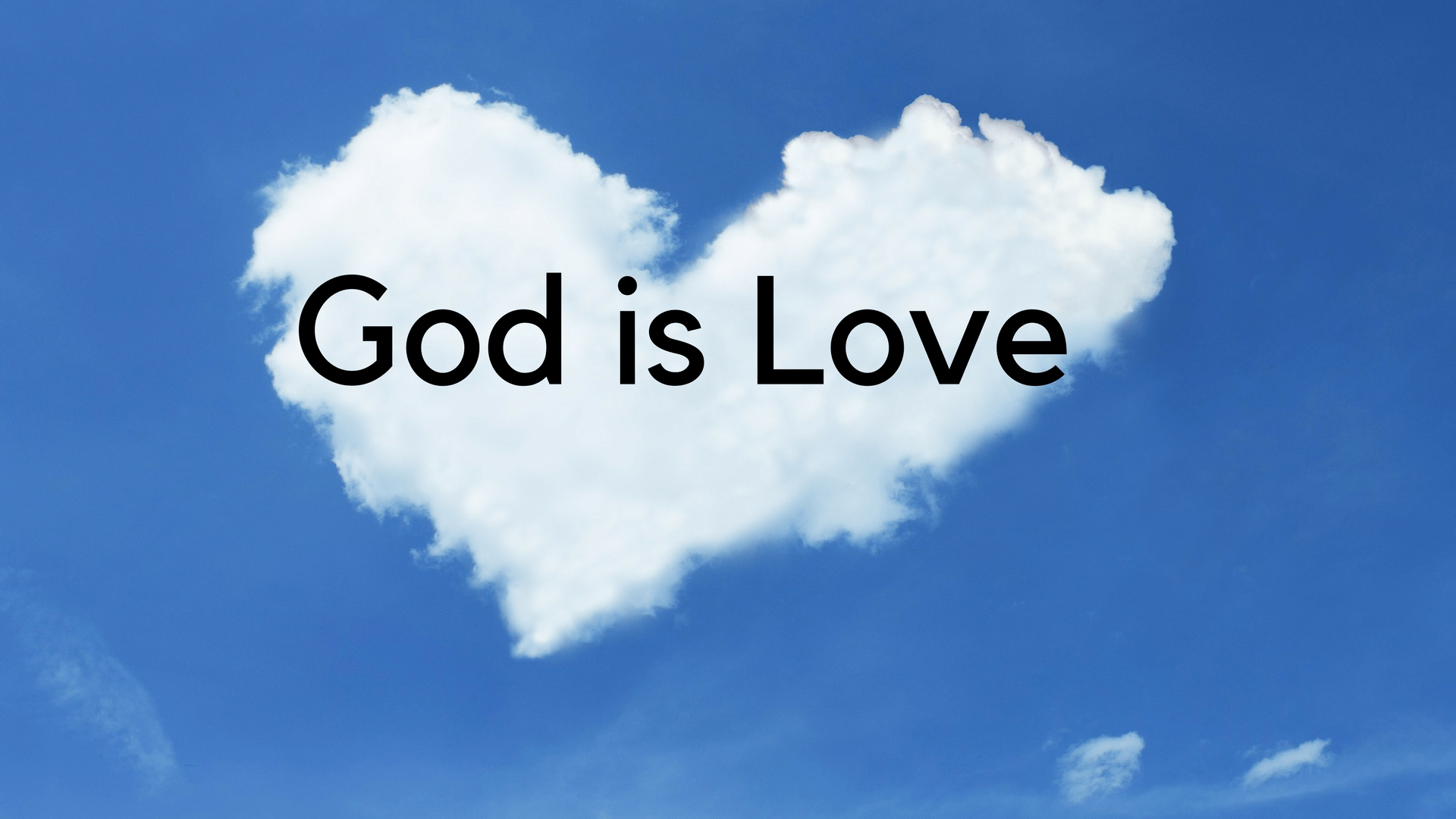 Song of Songs2:4-6He brought me to the banqueting house,and his banner over me was love.5 Sustain me with raisins;refresh me with apples,for I am sick with love.6 His left hand is under my head,and his right hand embraces me!2:13-14Arise, my love, my beautiful one,and come away.14 O my dove, in the clefts of the rock,in the crannies of the cliff, let me see your face,let me hear your voice, for your voice is sweet,and your face is lovely.8:6-7Set me as a seal upon your heart,as a seal upon your arm, for love is strong as death,passion is fierce as Sheol,Its flashes are flashes of fire,the very flame of Yah.7 Many waters cannot quench love,neither can floods drown it.InstructionsYou are not expected to get through all of these music videos; you have a wide choice.  There are different styles of music here.  They are typically about 4 minutes long although the very longest ones are maybe 13 minutes.   Pick three or more and watch them.  (To watch, hold down ‘Ctrl’ and click the link.  You might have to click a button, ‘Browse YouTube’.)Note down: at least two things each song says about God or the song writer’s relationship with God;any obvious Bible quotations (but don’t feel you have to write numerous or lengthy ones).(Optional) Open the document called ‘Love Chapter’ and read it.  Take a few notes.  (Optional) Explain two Christian beliefs about the nature of the divine.  In your answer you must refer to scripture. (5 marks)Love All Along by HTB Worship (acoustic – no lyrics) Written by Matt Redman & Sam Baileyhttps://www.youtube.com/watch?v=4_hiCsr3wFASo Will I by Hillsong United (click ‘more’ for lyrics)https://www.youtube.com/watch?v=GfVd5x9W1Xc Absolution by Telecast  (lyrics) (Absolution means being released from guilt – similar to forgiveness.)https://www.youtube.com/watch?v=aGXyOu69Dqc Love Will Find a Way by Delirious? (lyrics)https://www.youtube.com/watch?v=4bXxjsAhiYkFall Into My Arms by Jen Ledger (lyrics)https://www.youtube.com/watch?v=nmqullMCL9c All I Want by Future of Forestry (lyrics)https://www.youtube.com/watch?v=PDUV9N0K-KsEvery Breath is a Chance by Lovelite (Click ‘Show More’ for the lyrics)https://www.youtube.com/watch?v=RRich7304D8How He Loves by John Mark McMillan (John Mark McMillan wrote this when trying to make sense of the loss of his close friend, Stephen in a road accident.)https://www.youtube.com/watch?v=U0luHiWwi08 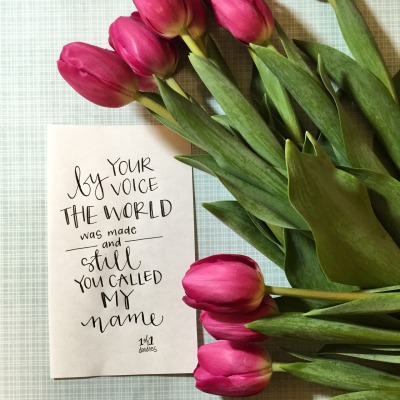 Maker of the Moon by Bright City (lyrics)https://www.youtube.com/watch?v=R7ZkBE8c4UMAnchor of My Soul Telecast (lyrics)  https://www.youtube.com/watch?v=ENZWRzO-oNc You Make Me Brave by Amanda Cooper, Bethel Music (lyrics)https://www.youtube.com/watch?v=_UglO7SGUWk Shoreless Ocean by Telecast (lyrics)https://www.youtube.com/watch?v=xppwAhsd4vQ Hallelujah by Delirious? (lyrics - Psalm 27) https://www.youtube.com/watch?v=TZhS0lnGWls  Made to Love by Toby Mac (lyrics)https://www.youtube.com/watch?v=LaCSIHQbffg Song of Solomon by Martin Smith  (lyrics)https://www.youtube.com/watch?v=zyIR4N5EFt8Josh White You Amaze Me (lyrics)https://www.youtube.com/watch?v=hsUB8kccQDU John Mark McMillan Heart Runs (lyrics)https://www.youtube.com/watch?v=57h2E5Ek0MEQuiet Revolution by Telecasthttps://www.youtube.com/watch?v=F7KfAKhpabI Thank You by anonymous (Jesus Fellowship Songs)  - for lyrics click on ‘Subtitles/closed captions’https://www.youtube.com/watch?v=1Zfv1LZlU9U&list=RDf8TkUMJtK5k&index=5 All Around Me by David Crowder Band (lyrics)https://www.youtube.com/watch?v=9ob7E7kcpK4Your Love is Amazing by Brenton Brown (lyrics)https://www.youtube.com/watch?v=AniLE6TNVVIYour Presence by Jacob Smith https://www.youtube.com/watch?v=WrDQJRwZCYoReckless Love by Cory Asbury (featuring Luke chapter 15 – lyrics – weird in places but good personalised reading from 7:10)https://www.youtube.com/watch?v=rMjQxsfLFzoEnclosed by You by Telecast – This song is a dialogue between the worshipper & God.https://www.youtube.com/watch?v=dZjKsoah83gJesus Culture Your Love Never Fails (lyrics)https://www.youtube.com/watch?v=PXsWAAhnGhc Josh Garrels Slip Away (accelerated nightscapes)https://www.youtube.com/watch?v=gJMhZJjGGrU Love a 5 min interview with Josh Garrelshttps://www.youtube.com/watch?v=bHftBn4vGJIOne Thing Remains by Jesus Culture (lyrics) https://www.youtube.com/watch?v=6_KXsMCJgBQBeauty of Simplicity Telecast (lyrics)https://www.youtube.com/watch?v=8zKh3mpIvIU&list=PLlTgpgbM7WlN2H9J1ZxlCK6qRZOIhKQrH King of My Heart by Sarah & John Mark McMillan (lyrics)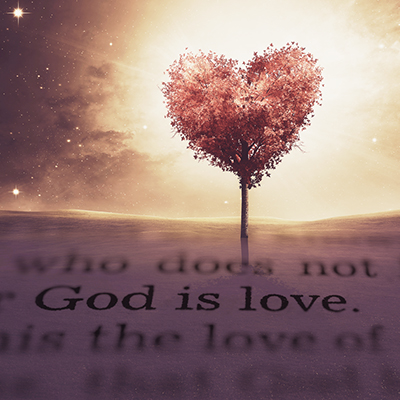 https://www.youtube.com/watch?v=VUW3tl4-5h8How Sweet the Name by Delirious? (lyrics) https://www.youtube.com/watch?v=zgtaJjLaspQKing of My Soul by Matt Redman (lyrics)https://www.youtube.com/watch?v=mQ5GBgyMDQUInfinite Worth by Telecast (lyrics)https://www.youtube.com/watch?v=FK15BiWPFZUKevin Prosch You have Taken the Precious (lyrics)https://www.youtube.com/watch?v=uie_8_bLEEsYou’re Beautiful by Phil Wickham (lyrics)https://www.youtube.com/watch?v=ANCWqr452Mc Impossible Possibility by Telecasthttps://www.youtube.com/watch?v=G3-h9nSR5RsClose to You by Telecasthttps://www.youtube.com/watch?v=db9cBWPot4A I Need You by Jars of Clayhttps://www.youtube.com/watch?v=6ySRAx6Xs0gGazing by Future of Forestry (lyrics)https://www.youtube.com/watch?v=r5MmwDeAruoRelease the Deep by Telecasthttps://www.youtube.com/watch?v=EAwW507zWp4 My Soul Sings Delirious? (includes flashing lights)https://www.youtube.com/watch?v=Ac3JuKjpzno Beautiful Mystery by Telecast (4 min)https://www.youtube.com/watch?v=urHbhHeZF74Deeper by Delirious? (lyrics)https://www.youtube.com/watch?v=eh4sMbv-tY4 Abide With Me by Matt Redman (lyrics)https://www.youtube.com/watch?v=D1nuDXZrp9kWhat a Friend I’ve Found by Delirious?https://www.youtube.com/watch?v=imY83AnnPI0&list=OLAK5uy_mplBfEptMkSKMHDX8eJ96oKUAg2EpiEH0&index=12This is How We Know by Matt Redman (lyrics)https://www.youtube.com/watch?v=zRF378KqX5g Two Hands by Jars of Clayhttps://www.youtube.com/watch?v=K5fT5iheZ7oLove at the End by John Mark McMillanhttps://www.youtube.com/watch?v=Vl7IBDAdNXA 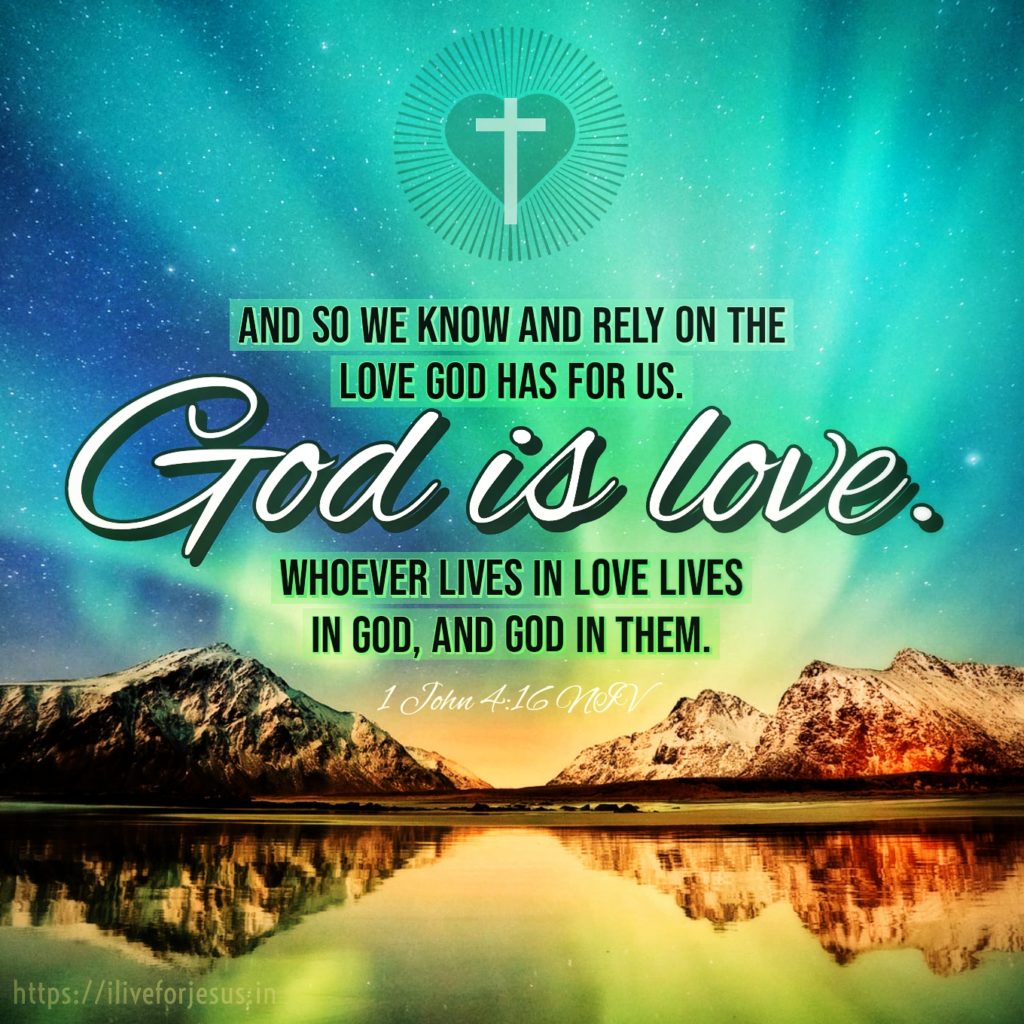 